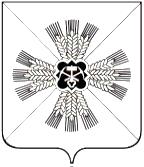 КЕМЕРОВСКАЯ ОБЛАСТЬАДМИНИСТРАЦИЯ ПРОМЫШЛЕННОВСКОГО МУНИЦИПАЛЬНОГО ОКРУГАПОСТАНОВЛЕНИЕот « 29 » сентября 2023 № 1135-Ппгт. ПромышленнаяО внесении изменений в постановление администрации Промышленновского муниципального округа от 27.10.2021 № 1789-П  «Об утверждении Перечня главных администраторов доходов бюджета Промышленновского муниципального округа» (в редакции постановлений от 22.12.2021 № 2006-П, от 26.01.2022 № 47-П, от 05.03.2022 № 332-П,            от 16.03.2022 № 385-П, от 22.03.2022 № 418-П, от 08.04.2022 № 512-П,                                    от 05.07.2022 № 924-П, от 19.08.2022 № 1094-П, от 09.09.2022 № 1198-П, от 02.12.2022 № 1562-П, от 14.12.2022 № 1617-П, от 27.01.2023 № 73-П, от 02.02.2023 № 94-П, от 05.04.2023 № 382-П, от 03.07.2023 № 812-П, от 31.08.2023 № 1053-П)В соответствии с пунктом 3.2 статьи 160.1 Бюджетного кодекса Российской Федерации:1. Внести изменения в постановление администрации Промышленновского муниципального округа от 27.10.2021 № 1789-П  «Об утверждении Перечня главных администраторов доходов бюджета Промышленновского муниципального округа» (в редакции постановлений от 22.12.2021 № 2006-П, от 26.01.2022 № 47-П, от 05.03.2022 № 332-П, от 16.03.2022 № 385-П, от 22.03.2022 № 418-П, от 08.04.2022 № 512-П, от 05.07.2022  № 924-П, от 19.08.2022 № 1094-П, от 09.09.2022 № 1198-П, от 02.12.2022 № 1562-П, от 14.12.2022 № 1617-П, от 27.01.2023 № 73-П, от 02.02.2023 № 94-П, от 05.04.2023 № 382-П, от 03.07.2023  № 812-П, от 31.08.2023 № 1053-П) (далее – постановление), согласно приложению к настоящему постановлению. 2. Настоящее постановление подлежит размещению на официальном сайте администрации Промышленновского муниципального округа в сети Интернет.3. Контроль за исполнением настоящего постановления возложить на и.о.  заместителя главы Промышленновского муниципального округа А.П. Безрукову. 4. Настоящее постановление вступает в силу с момента подписания и распространяет свое действие на правоотношения, возникшие с 01.01.2023.Исп. И.А. Овсянниковател.7-44-14Приложение к постановлению администрации Промышленновского муниципального округа
от « 29 » сентября 2023 № 1135-ПДополнить Перечень кодами бюджетной классификации Российской Федерации:	И.о. заместителя главы Промышленновского муниципального округа 							          А.П. Безрукова                                   Глава Промышленновского муниципального округа                 С.А. ФедарюкКод главного администратора доходовКод доходов бюджета муниципального округаНаименование главного администратора доходов, кода поступлений бюджетаПромышленновского муниципального округа182Управление федеральной налоговой службы по Кемеровской области - Кузбассу1821 01 02140 01 0000 110Налог на доходы физических лиц в отношении доходов от долевого участия в организации, полученных в виде дивидендов (в части суммы налога, превышающей 650 000 рублей)